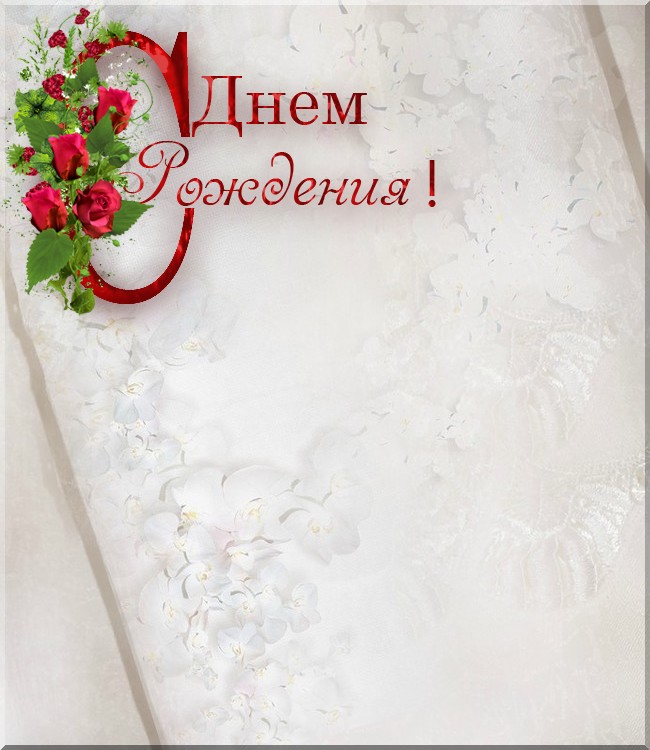 Иванова Виктория Владимировна – 10 марта 1993 года Самаева Алена Александровна – 17 марта 2002 годаКорболина Наталья Владимировна – 21 марта 1976 года